Farewell Letter to ClientsHi Mark,As communicated earlier, today is my last working day in RBC Digital. I would like to take this opportunity to thank you for having me here. You have always been an understanding and cooperating client who has encouraged me in my work. I am extremely thankful for these days we worked together and really appreciate you for your attitude.As I won’t be available at the service from tomorrow, Jake Mcgraw will be assisting you in the applications. For any further escalation or information, you may contact the manager Matt Davis. In case you need any further details or you feel any gap in transition, you are always welcome to reach me on my personal contact number and email id Satyam.Gupta@gmail.com.Hope we will get the opportunity to work together in the future. Sincerely,Satyam GuptaSenior Software Engineer RBC Digital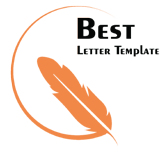 